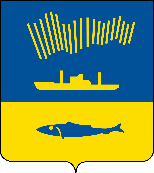 АДМИНИСТРАЦИЯ ГОРОДА МУРМАНСКАП О С Т А Н О В Л Е Н И Е                                                                                                         № В соответствии с Федеральными законами от 13.06.2015 № 220-ФЗ              «Об организации регулярных перевозок пассажиров и багажа автомобильным транспортом и городским наземным электрическим транспортом в Российской Федерации и о внесении изменений в отдельные законодательные акты Российской Федерации», от 09.02.2007 № 16-ФЗ «О транспортной безопасности», от 08.11.2007 № 259-ФЗ «Устав автомобильного транспорта                и городского наземного электрического транспорта», от 06.10.2003 № 131-ФЗ «Об общих принципах местного самоуправления в Российской Федерации»,           от 10.11.2015 № 331 «Об утверждении формы бланка свидетельства                          об осуществлении перевозок по маршруту регулярных перевозок и порядка                его заполнения», от 10.11.2015 № 332 «Об утверждении формы бланка               карты маршрута регулярных перевозок и порядка его заполнения»,           Правилами перевозок пассажиров и багажа автомобильным транспортом                   и городским наземным электрическим транспортом, утвержденными постановлением Правительства Российской Федерации от 14.02.2009 № 112-ПП                           п о с т а н о в л я ю: 1. Утвердить Порядок учета, выдачи, оформления и переоформления свидетельств об осуществлении перевозок по маршруту регулярных перевозок и карт маршрута регулярных перевозок в границах муниципального образования город Мурманск согласно приложению к настоящему постановлению.2. Отделу информационно-технического обеспечения и защиты информации администрации города Мурманска (Кузьмин А.Н.) разместить настоящее постановление с приложением на официальном сайте администрации города Мурманска в сети Интернет.3. Настоящее постановление вступает в силу со дня официального опубликования.4. Контроль за выполнением настоящего постановления возложить на первого заместителя главы администрации города Мурманска Лыженкова А.Г.Временно исполняющий полномочияглавы администрации города Мурманска			        А.Г. Лыженков